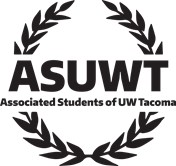 Executive Board Meeting Official Meeting Agenda  April 16, 2024 1:00PM – 2:00PM
To be held in-person in MDS 312Call to Order Roll Call Approval of Agenda Approval of Minutes Open Public Forum Unfinished Business New BusinessFinance Policy Bylaw[Discussion] Upcoming ASUWT Town HallWellness Week Event Help – Sign upBoard Updates Advisor UpdatesChair Updates Adjournment Call To Order: 1:05PMApproval of Agenda Moved: Director Whitten
Seconded: Director Estacio
4-0-0
 Approval of the MinutesMoved: Director EstacioSeconded: Director Whitten4-0-0Open Public ForumNo members of the public are presentUnfinished Business
NoneNew BusinessFinance Policy Bylaw
President Wetzel talks about the Finance Policy Bylaw in the Title X Internal Finance Policies. It states the purpose of the policy, finance form requirements and Director of Finance responsibilities. She met with Director Whitten to ensure there was no confusion going forward and they put together the bylaw. The bylaw is established to be stricter and makes it clearer or what expenses can and can’t go in. This bylaw makes things clearer, sets standard and everything transparent especially amongst the whole team.
Director Volkova wondered how this would work with the legislative liaison. 
Advisor Conor talks about the mileage reimbursement and would be the job of the dola before to estimate a number before that is awarded. He also mentions that the dola and Director of Finance next year can estimate going forward based on the approval of SFAC so they can set amount aside.

Director Heyne explained that he feels like it is lacking deadlines and majority vote that needs to take place and adding wording toward the voting process. 
Directors overall suggested to better explain what the vote is, process, who votes, and to refine the wording to be better.[Discussion] Upcoming ASUWT Town Hall

Director Duncan talks about how she must do two forums.  Has Town Hall professional event on Monday, May 20th at 6pm at UWY. She asks who wants to speak and ideas for the second forum and will be more casual, maybe a coffee talk for fall quarter. 

Director Heyne mentions that the directors can revise the bylaws to make sure it is only one forum instead of two. Also says to talk with metro and talk about doing an event again.Directors brainstormed location ideas such as anthem, campfire coffee, metro. Dancing goats has shut down recently though. Directors also discussed what day this should be as they do not want to clash with the elections schedule too much. 

Wellness Week Event Help – Sign up
Director Duncan talked about Wellness week. Week full of events and needs help from the Directors. She will create a sign up sheet and every event will have a table and the event will have a ticket system. Each activity you do you get a ticket and there is a prize event at the end of the week with prizes. She will make the form and President Wetzel will work on the website. Board UpdatesAdvisor Updates:

Advisor Conor talked about candidate verification happening and will have people running for office training on Thursday and Friday. Everyone will know who is running on Monday as campaigning will begin. Presidential debate will occur on April 30th at William Phillip Hall followed up by the Directors forums on Wednesday and Thursday. The presidential debate will be livestreamed. Voting week will be on 13th-17th with rock the vote on the 15th, block party on the 16th and Oscars on the 17th. Oscar nominations are due Friday. Wants Directors to encourage students to come to the Center for Student Involvement as Conor wants to know more about perception of the student body and if they need to change their perspective for next year.Chair Updates:President Wetzel talks about people from Milgard to talk about the leadership will be coming on the 30th. 
Adjournment At 1:52PMPositionNameStatus NotesPresidentHolly WetzelPresentDirector of University AffairsRoland HeyneLate at 1:07pmDirector of Internal Affairs and CommunicationsJamie SongLate at 1:07pmDirector of FinanceAlicia WhittenPresentDirector of OutreachNorah DuncanPresentDirector of Legislative AffairsChrystal VolkovaPresent ZoomDirector of Student TechnologyJayana EstacioPresentPositionNameUpdates PresidentHolly WetzelShe wants the directors share the fliers and website (once they are finalized) with everyone for wellness week. Got an update about the professional clothing closet. Student affairs is changing and referred to a pilot program and got insights on that. She will meet with Director Estacio to determine what the next steps are going forward. Will meet with Mentha. 
Meeting with Elavie next week about food equity and topics related about the pantry manager. Husky Health Coalition is doing focus groups in the next 2 weeks and will be sending a campus wide email about that.Director of University AffairsRoland HeyneDoing an interview with Director Song on the CCE position. Their application looks good so as long as the interview goes well they will most likely fill the last spot. A lot is currently getting finalized regarding CCE topics. A lot will be included in the legacy documents. As a group they will be removing the charge bill and changing it to cement things going forward as their have been complaints from advisors throughout the year. Will have some tabling toward the end of the year regarding the council. Preparing a document to send to academic advisors regarding how to set up students the best for submitting requests and will make suggestions for next year for more money. Waiting for annual allocations to see if they support the stipends for the positions and they will be hired for in June by the new UA and internal affairs. All remaining submissions for the CCE and CEF funds will be closing before May. ASUWT Graduation stoles was thinking if there could be more.Director of Internal Affairs and CommunicationsJamie SongDoing CCE interviews. Senate will be going over the Health and Wellness overview that Director Duncan has made and hoping to get volunteer sign up sheets on time. Working on Legacy documents and in the process of how to better market the ASUWT positions.Director of FinanceAlicia WhittenDirector of OutreachNorah DuncanWorking on Wellness Week stuff. Had the CEF meeting with Director Heyne and Director Song and were fully funded for the wellness week field day which includes all the prizes for wellness week. Had the Outreach and Health and Wellness meeting today and got some prizes, wants talk more with President Wetzel about that. Put together a flier with the wellness week calendar on the front and the prize system on the back and has a qr code to the website on the front of it. Will push the marketing for wellness week and will send out a volunteering form to the directors to fill out. Will reach out to campfire for the second forum.Director of Legislative AffairsChrystal VolkovaFollowing Spring GA looking at some of the things that were presented by especially when it comes to Bothell and Seattle in case UWT will do Husky on the Hill and have the agenda align. Looking into the Rise Act where it is on a Federal level. Getting all the information from Fall for the legislative session for 2023-2024 and trying to see where the move in went and where they failed just to see if we will stick with it. Director of Student TechnologyJayana EstacioSTFC is still going through annual allocations and will probably need to go back and revisit some. Finish voting for the red badge this week. 